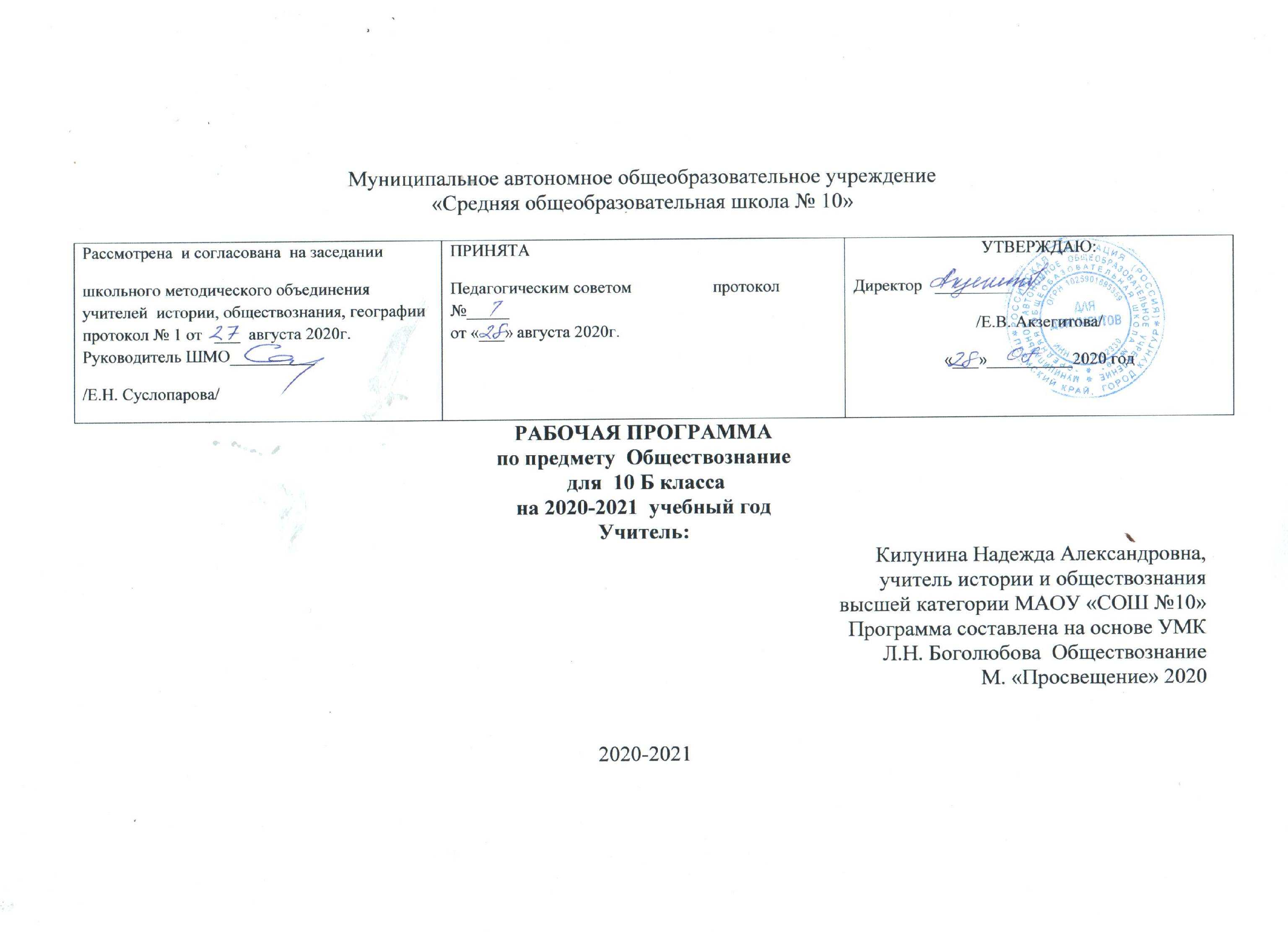 Данная рабочая программа по «Обществознанию» разработана на основе:Федерального государственного образовательного стандарта среднего общего образования, утвержденного приказом Министерства образования и науки РФ от 17 декабря 2010 года № 1897;примерной программы по учебному предмету «Обществознание» (под ред. Л.Н. Боголюбова)федерального перечня учебников по предмету «Обществознание».Рабочая программа ориентирована на использование учебника 10 класс, автор   Л.Н. Боголюбов (М: Просвещение).    Нормативные документы, обеспечивающие реализацию программы.1. Федеральный закон Российской Федерации «Об образовании в Российской Федерации» (от 29.12.2012 № 273-ФЗ).2. Программа курса «Музыка 5-7 классы», М., Просвещение, .3. ПРИКАЗ МИНИСТЕРСТВА ПРОСВЕЩЕНИЯ РОССИЙСКОЙ ФЕДЕРАЦИИ (МИНПРОСВЕЩЕНИЯ РОССИИ) от 28 декабря . № 345 «О федеральном перечне учебников, рекомендуемых к использованию при реализации имеющих государственную аккредитацию образовательных программ начального общего, основного общего, среднего общего образования»4. Учебный план МАОУ «СОШ №10» г. Кунгура на 2020-2021 учебный год.Дополнительная литература и ЭСО:Алексеев С.С. Право, законы, правосудие, юриспруденция в жизни людей:начальные сведения. – М., 1998.Алексеев С.С. Уроки: Тяжкий путь России к праву. - М., 1997.Алексеев С.С. Философия права. - М., 1998.Алексеев С.С. Уроки: Тяжкий путь России к праву. - М., 1997.Автономов В.С. Введение в экономику. – М., 1999.Венгеров А.Б. Теория государства и права. – М., 2002.Воскресенская Н.М., Давлетшина Н.В. Демократия: государство и общество. – М.,1999.Гаджиев К.С. Введение в политологию. – М., 1998.Гаджиев К.С. Политическая наука. – М., 1995.Демидов А.И. Основы политологии. – М., 1995Кашанина Т.В., Кашанин А.В. Основы российского права. - М., 1999.Коваленко А.И. Правоведение: Учебник для 10-11 классов.- М., 1998.Кашанина Т.В., Кашанин А.В. Основы российского права. – М., 1999.Предметные результаты освоения курса:- относительно целостное представление об обществе и человеке, о сферах и областях общественной жизни, механизмах и регуляторах деятельности людей; - знание ряда ключевых понятий об основных социальных объектах; умение объяснять с опорой на эти понятия явления социальной действительности; -  знания, умения и ценностные установки, необходимые для сознательного выполнения старшими подростками основных социальных ролей в пределах своей дееспособности; -  умения находить нужную социальную информацию в педагогически отобранных источниках; адекватно ее воспринимать, применяя основные обществоведческие термины и понятия; преобразовывать в соответствии с решаемой задачей (анализировать, обобщать, систематизировать, конкретизировать имеющиеся данные, соотносить их с собственными знаниями); давать оценку общественным явлениям с позиций одобряемых в современном российском обществе социальных ценностей; -  понимание побудительной роли мотивов в деятельности человека, места ценностей в мотивационной структуре личности, их значения в жизни человека и развитии общества; -  знание основных нравственных и правовых понятий, норм и правил, понимание их роли как решающих регуляторов общественной жизни; умение применять эти нормы и правила к анализу и оценке реальных социальных ситуаций; установка на необходимость руководствоваться этими нормами и правилами в собственной повседневной жизни; -  приверженность гуманистическим и демократическим ценностям, патриотизм и гражданственность;  - знание особенностей труда как одного из основных видов деятельности человека, основных требований трудовой этики в современном обществе, правовых норм, регулирующих трудовую деятельность несовершеннолетних; - понимание значения трудовой деятельности для личности и для общества; -  понимание специфики познания мира средствами искусства в соотнесении с другими способами познания; -  понимание роли искусства в становлении личности и в жизни общества; -  знание определяющих признаков коммуникативной деятельности в сравнении с другими видами деятельности;- знание новых возможностей для коммуникации в современном обществе; умение использовать современные средства связи и коммуникации для поиска и обработки необходимой социальной информации; -  понимание языка массовой социально-политической коммуникации, позволяющее осознанно воспринимать соответствующую информацию; умение различать факты, аргументы, оценочные суждения; На предметном уровне в результате освоения курса «Обществознание». 10 класс обучающиеся получат возможность научиться: анализировать информацию о социальных объектах, выделяя их общие черты и различия, устанавливать соответствия между существенными чертами и признаками изученных социальныхявлений и обществоведческими терминами и понятиями;• объяснять причинно-следственные и функциональные связи изученных социальных объектов (включая взаимодействие человека и общества, важнейших социальных институтов общества и природной среды, общества и культуры, взаимосвязи подсистем и элементов общества);• раскрывать на примерах изученные теоретические положения и понятия социально-экономических и гуманитарных наук;• осуществлять поиск социальной информации, представленной в различных знаковых системах;• извлекать из неадаптированных оригинальных текстов знания по заданным темам; систематизировать, анализировать и обобщать неупорядоченную социальную информацию, различать в ней факты и мнения, аргументы и выводы;• оценивать действия субъектов социальной жизни, включая личности, группы, организации, с точки зрения социальных норм, экономической рациональности;• формулировать на основе приобретенных обществоведческих знаний собственные суждения и аргументы по определенным проблемам;• подготовить устное выступление, творческую работу по социальной проблематике;2.СОДЕРЖАНИЕ УЧЕБНОГО МАТЕРИАЛА КУРСА «Обществознание» (35 часов)Введение – 1 час. Особенности курса «Обществознание». Методический аппарат учебника. Глава 1. Человек в обществе (9 часов)Что такое обществоОбщество как совместная жизнедеятельность людей. Общество и природа. Общество и культура. Науки об обществе.Структура общества. Общество как сложная динамичная система. Взаимосвязь экономической, социальной, политической и духовной сфер жизни общества.Социальные институты.          Динамика общественного развития.Многовариативность общественного развития. Целостность и противоречивость современного мира. Проблема современного прогресса.Социальная сущность человека.Биологическое и социальное в человеке. Социальные качества человека.Самосознание и самореализация. Деятельность – способ существования людей. Деятельность человека: основные характеристики. Структура деятельности и её мотивация. Многообразие деятельности. Сознание и деятельность.           Познавательная и коммуникативная деятельность. Познаваем ли мир? Познание чувственное и рациональное. Истина и ее критерии. Особенности научного познания. Многообразие форм человеческого знания. Социальное и гуманитарное знание.Свобода и необходимость в деятельности человека. Свобода и ответственность. Что такое свободное общество.Современное общество. Глобализация как явление современности. Современное информационное пространство. Глобальная информационная экономика.Глобальная угроза международного терроризма.Международный терроризм: понятие и признаки. Глобализация и международный терроризм. Противодействие международному терроризму.Глава 2. Общество как мир культуры (8 часов)Духовная культура общества. Культурные ценности и нормы. Институты культуры. Многообразие культур.Духовный мир личности. Человек как духовное существо. Духовные ориентиры личности. Мировоззрение и его роль в жизни человека.Мораль. Как и почему возникла мораль. Устойчивость и изменчивость моральных норм. Наука и образование. Наука и её функции в обществе. Современная наука. Этика науки. Образование в современном обществе. Образование как система.Религия и религиозные организации. Особенности религиозного сознания. Религия как общественный институт. Религиозные организации в современной России.Искусство. Виды искусства. Современное искусствоМассовая культура. Характерные черты массовой культуры СМИ и массовая культура.Обобщение по теме «Общество как мир культуры»Глава 3. Правовое регулирование общественных отношений (16 часов)Современные подходы к пониманию права. Нормативный подход к праву. Взаимосвязь естественного и позитивного права.Право в системе социальных норм.Основные признаки права. Право и мораль. Система права. Норма права. Отрасль права.  Институт права. Источники права. Что такое источник права. Основные источники права. Виды нормативных актов. Законотворческий процесс в Российской Федерации.Правоотношения и правонарушения.Что такое правоотношение и правонарушение. Признаки правонарушения. Юридическая ответственность. Система судебной защиты прав человека. Развитие права в современной России.Предпосылки правомерного поведения. Правосознание. Структура правосознания. Правовая культура. Функции правовой культуры. Правомерное поведение. Виды правомерного поведения. Гражданин Российской Федерации.Гражданство РФ. Основания приобретения гражданства. Права и обязанности гражданина России. Воинская обязанность. Альтернативная гражданская служба. Права и обязанности налогоплательщика.Гражданское право. Гражданские правоотношения. Элементы гражданских правоотношений. Имущественные права. Личные неимущественные права. Наследование. Защита гражданских прав.Семейное право. Правовая связь членов семьи.Вступление в брак и расторжение брака.Права и обязанности супругов. Права и обязанности детей и родителей. Правовое регулирование занятости и трудоустройства.Трудовые правоотношения. Порядок приема на работу. Занятость населения. Социальная защита и социальное обеспечение. Профессиональное образование.Экологическое право.Общая характеристика экологического права. Способы защиты экологических прав. Экологические правонарушения. Процессуальные отрасли права. Гражданский процесс. Арбитражный процесс. Уголовный процесс. Административная юрисдикция. Конституционное судопроизводство.Судьи конституционного суда. Принципы конституционного судопроизводства. Международная защита прав человека. Защита прав человека и свобод средствами ООН. Европейская система защиты прав человека. Проблема отмены смертной казни. Международные преступления и правонарушения.Полномочия международного уголовного суда. Правовые основы антитеррористической политики Российского государства. Правовая база противодействия терроризму в России. Роль СМИ и гражданского общества в противодействии терроризму.Человек в XXI в.Человек и глобальные вызовы современного общества. Человек в мире информации.Обобщение (1 часа)3.Тематическое планирование курса «Обществознание» 10 класс, базовый уровень (35 часов)4.Календарно – тематическое планирование курса «Обществознание» 10 класс, базовый уровень (35 часов)№ п/пТема разделаКол-во часовТема урока1-2Вводный урок Общество.1Глава 1. Человек в обществеГлава 1. Человек в обществе93-41Что такое общество5-61Общество как сложная динамическая система7-81Динамика общественного развития9-101Социальная сущность человека11-121Деятельность -  способ существования людей13-141Познавательная и коммуникативная деятельность15-161Свобода и необходимость в деятельности человека17-181Современное общество. Глобальная угроза международного терроризма19-201Обобщение и систематизацияГлава II. Общество как мир культурыГлава II. Общество как мир культуры821-221Духовная культура общества23-241Духовный мир личности25-261Мораль27-281Наука и образование29-301Религия и религиозные организации      32-331Искусство34-351Массовая культура36-371Контрольная работа по теме: "Духовная культура"Глава III. Правовое регулирование общественных отношенийГлава III. Правовое регулирование общественных отношений1537-381Современные походы к пониманию права39-401Право в системе социальных норм41-421Источники права      43-441Правоотношения и правонарушения45-461Предпосылки правомерно поведения47-481Гражданин Российской Федерации49-501Гражданское право51-521Семейное право53-541Правовое регулирование занятости и трудоустройства55-561Экологическое право57-581Процессуальное право: гражданский и арбитражный процесс59-601Процессуальное право: уголовный процесс61-621Конституционное судопроизводство63-641Международная защита прав человека65-661Правовые основы антитеррористической политики Российского государства. Человек в XXIв.67-681Обобщение и систематизация по теме «Правовое регулирование общественных отношений»                Обобщение                Обобщение169-701Обобщение и систематизация№ п/пТема разделаКол-во часовТема урокаДата по плануДата факт.1Вводный урок1Глава 1. Человек в обществеГлава 1. Человек в обществе921Что такое общество31Общество как сложная динамическая система41Динамика общественного развития51Социальная сущность человека61Деятельность -  способ существования людей71Познавательная и коммуникативная деятельность81Свобода и необходимость в деятельности человека91Современное общество. Глобальная угроза международного терроризма101Обобщение и систематизацияГлава II. Общество как мир культурыГлава II. Общество как мир культуры8111Духовная культура общества121Духовный мир личности131Мораль141Наука и образование151Религия и религиозные организации      161Искусство171Массовая культура181Контрольная работа по теме: "Духовная культура"Глава III. Правовое регулирование общественных отношенийГлава III. Правовое регулирование общественных отношений15191Современные походы к пониманию права201Право в системе социальных норм211Источники права      221Правоотношения и правонарушения231Предпосылки правомерно поведения241Гражданин Российской Федерации251Гражданское право261Семейное право271Правовое регулирование занятости и трудоустройства281Экологическое право291Процессуальное право: гражданский и арбитражный процесс301Процессуальное право: уголовный процесс311Конституционное судопроизводство321Международная защита прав человека331Правовые основы антитеррористической политики Российского государства. Человек в XXIв.341Обобщение и систематизация по теме «Правовое регулирование общественных отношений»ОбобщениеОбобщение1351Обобщение и систематизация